FRAMEWORD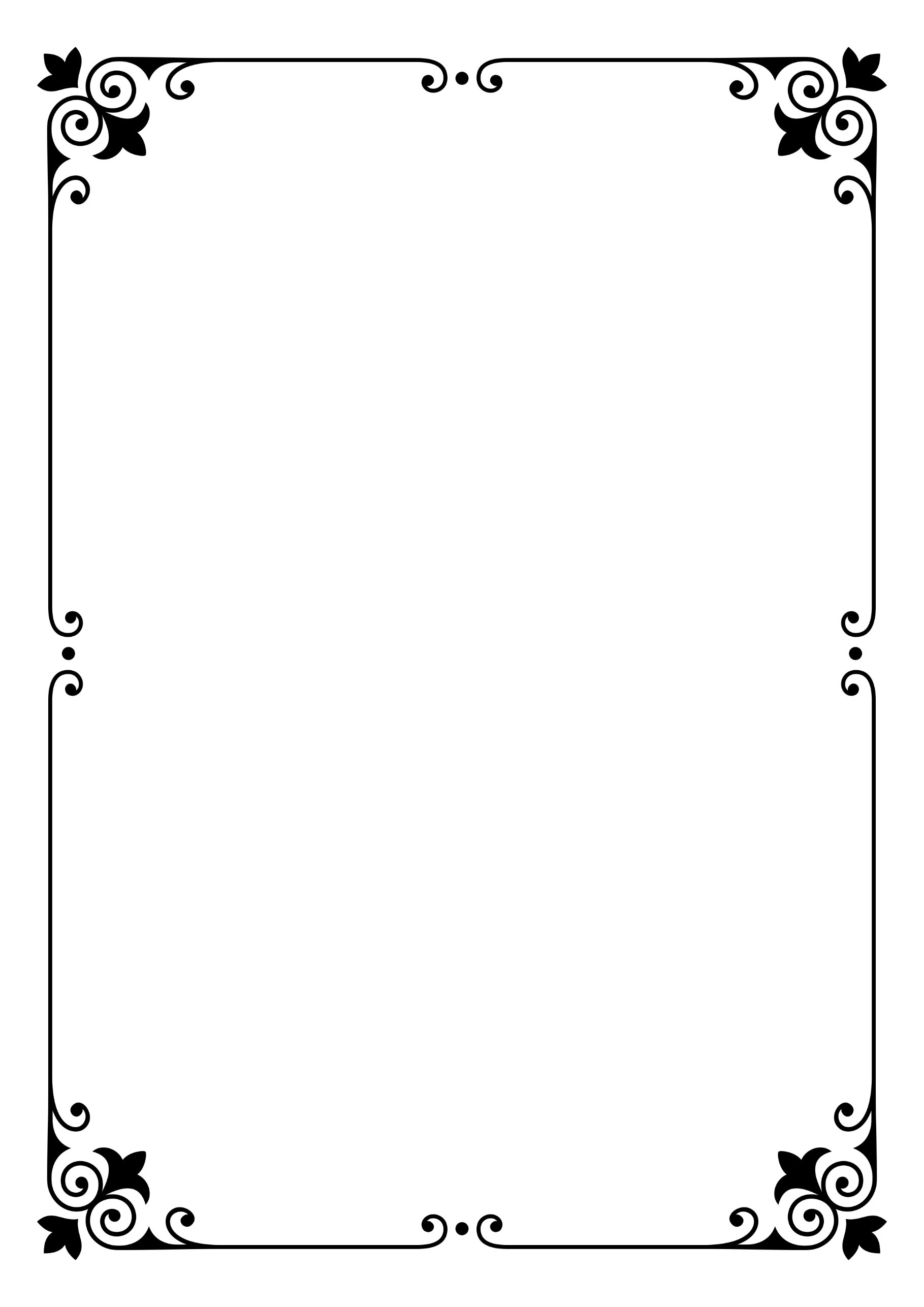 